Министерство культуры Республики Тыва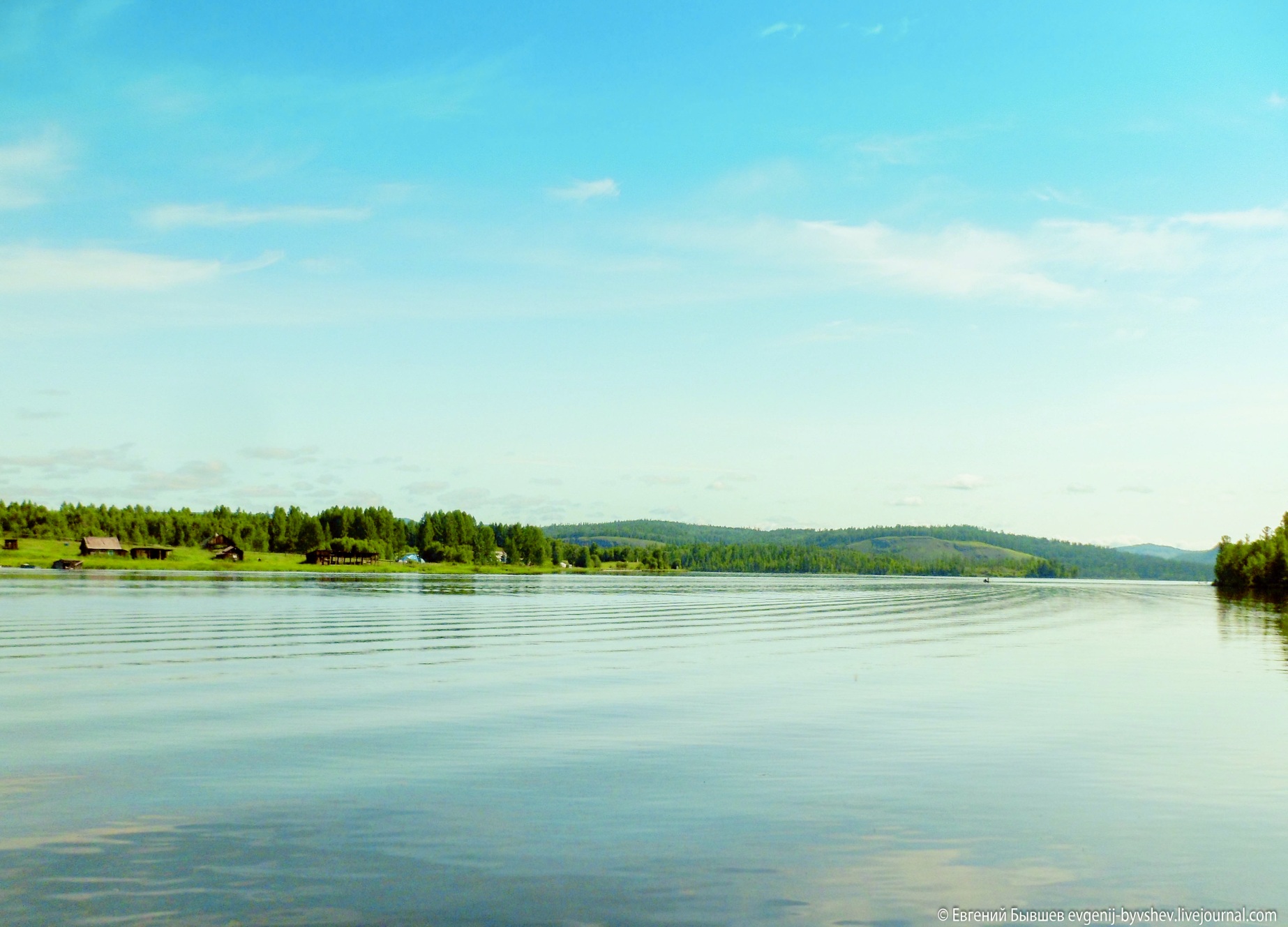 ГБУ «Тувинская республиканская детская библиотека  им.К. И. Чуковского»Отдел  национальной и  краеведческой литературы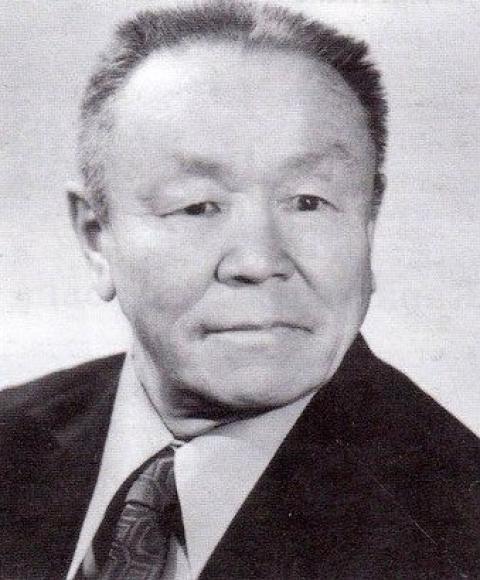 Сын Тоджи, сын ТувыБиобиблиографический указатель к  100 - летию со дня рождения Л. Б. ЧадамбаКызыл, 2018Министерство культуры Республики ТываГБУ «Тувинская республиканская  детская библиотека им. К. И. Чуковского»Отдел  национальной и  краеведческой литературы  Сын Тоджи, сын ТувыБиобиблиографический указательк 100 - летию со дня рождения Л. Б. Чадамба				Кызыл - 2018ББК 91.9-83.3 Тув.С 95Составитель:   Куулар Аржана Болатовна, главный библиограф отдела национальной и краеведческой литературы Сын Тоджи, Сын Тувы: Биобиблиографический указатель к 100-летию со дня рождения Л.Б.Чадамба /  ГБУ «Тув. респ. дет. б-ка им. К. И. Чуковского»; сост. А. Б. Куулар. – Кызыл:  Типография КЦО «Аныяк».- 2018. - ?© ГБУ «Тувинская республиканскач детская библиотека им. К. И. Чуковского», 2018Тираж ?СодержаниеОт составителя……………………………………………………………….Летопись жизни и творчества…………………………………………………Награды и звания…………………………………………………………….«Леонид  Чадамба. Из озера света» (Краткий очерк жизни) …………………………………………………………..Список литературы………………………………………………………………..Произведения Л. Б. Чадамба…………………………………………………….На тувинском языке……………………………………………………………….На русском языке…………………………………………………………………..Переводы ………………………………………………………………………….Стихи и проза, опубликованные в периодических изданиях………………На тувинском языке…………………………………………………………………..На русском языке………………………………………………………………………Литература о жизни и творчестве …………………………………………………На  тувинском языке………………………………………………………………...Приложение 1Именной указатель………………………………………………………………………Приложение  2 
Географический указатель …………………………………………………………….Приложение 3Фотографии  с  Л. Б. Чадамба………………………………………………………….Улетят облака                         	    Улетят облака. Остальное останется с нами.  Позвонят облака, и глаза вознесутся в предел.       Не сумели когда-то мы стать навсегда облаками,      Не сумели, поэтому стать выше собственных дел.         Улетят облака навсегда, только что станет с нами?       В небе коршун отчертит спирали стальные круги.            Невозможно нести вместо сердца за пазухой камень,   Даже если ты знаешь, что рядом восходят враги.       Прозвонят облака, и к беде прикоснутся сердцамиЛюди близкие мыслью, которые тонут в пыли.                      		  Эта горечь земная ползет по степи облаками,     Да не теми, не любят спускаться с небес журавли.Стихотворение Кондратия Емельянова, посвященное памяти  Л. Чадамбы